INDICAÇÃO Nº 2478/2018Sugere ao Poder Executivo Municipal e aos órgãos competentes, quanto à troca de lâmpada na Rua João Roberto Miller, no Parque Planalto. Excelentíssimo Senhor Prefeito Municipal, Nos termos do Art. 108 do Regimento Interno desta Casa de Leis, dirijo-me a Vossa Excelência para sugerir que, por intermédio do Setor competente, quanto à troca de lâmpada na Rua João Roberto Miller, altura do número 83 no Parque Planalto. Justificativa:Munícipes procuraram este vereador cobrando providências no sentido de proceder com a troca de lâmpada queimada localizada na via acima mencionada. Neste local, há um poste que se encontra com a lâmpada queimada há incríveis oito meses, sendo necessária a troca, haja vista que no período noturno a via se torna muito escura, o que compromete a segurança e o bem estar dos moradores da localidade. Palácio 15 de Junho - Plenário Dr. Tancredo Neves, 23 de março de 2018.Antonio Carlos RibeiroCarlão Motorista-vereador-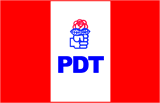 